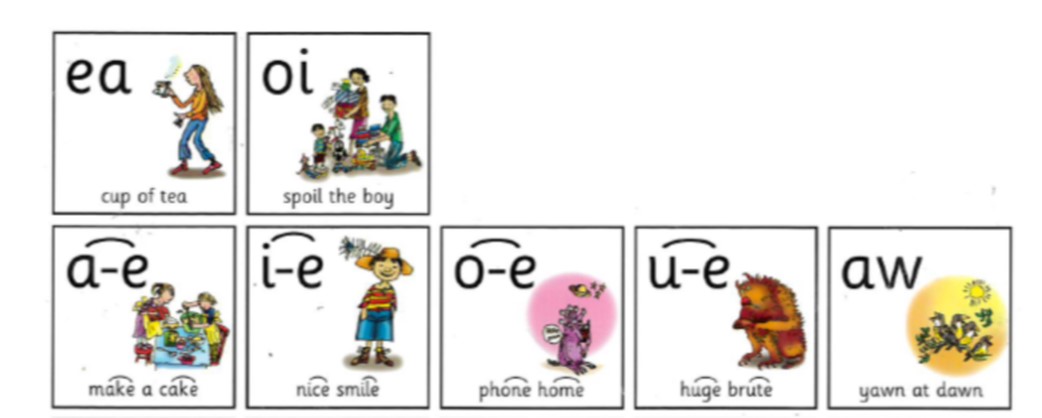 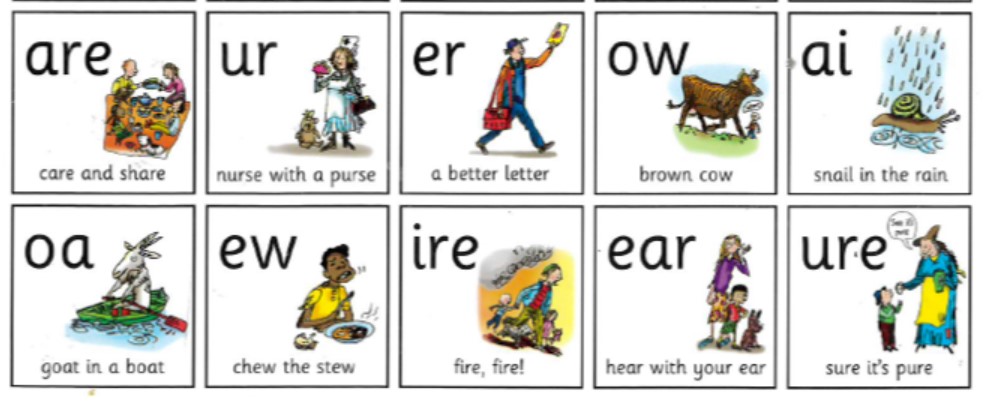 Practice reading and writing your wordsoa  “ a goat in a boat “Look			Say				Cover  		Write 		Check 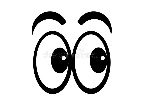 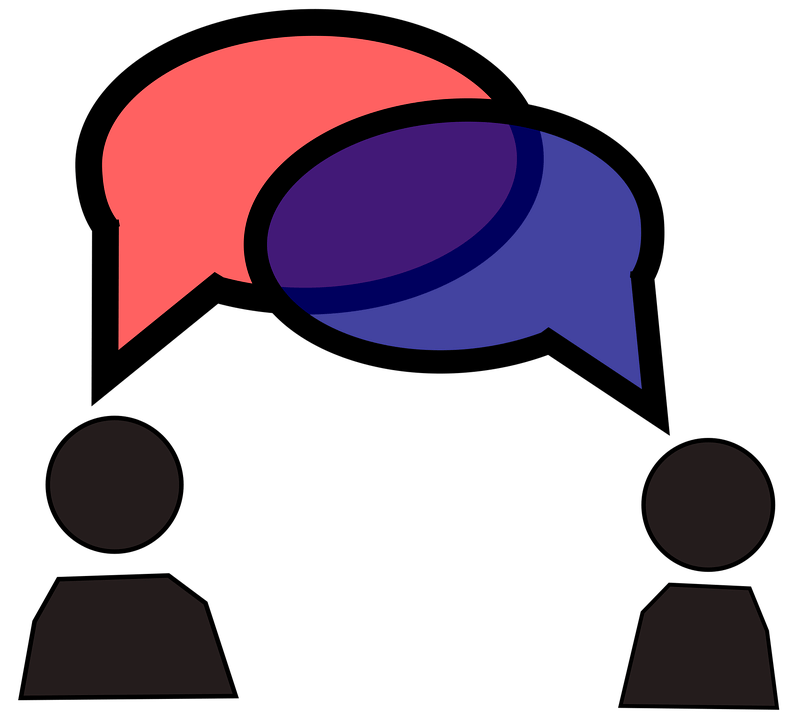 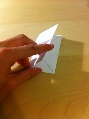 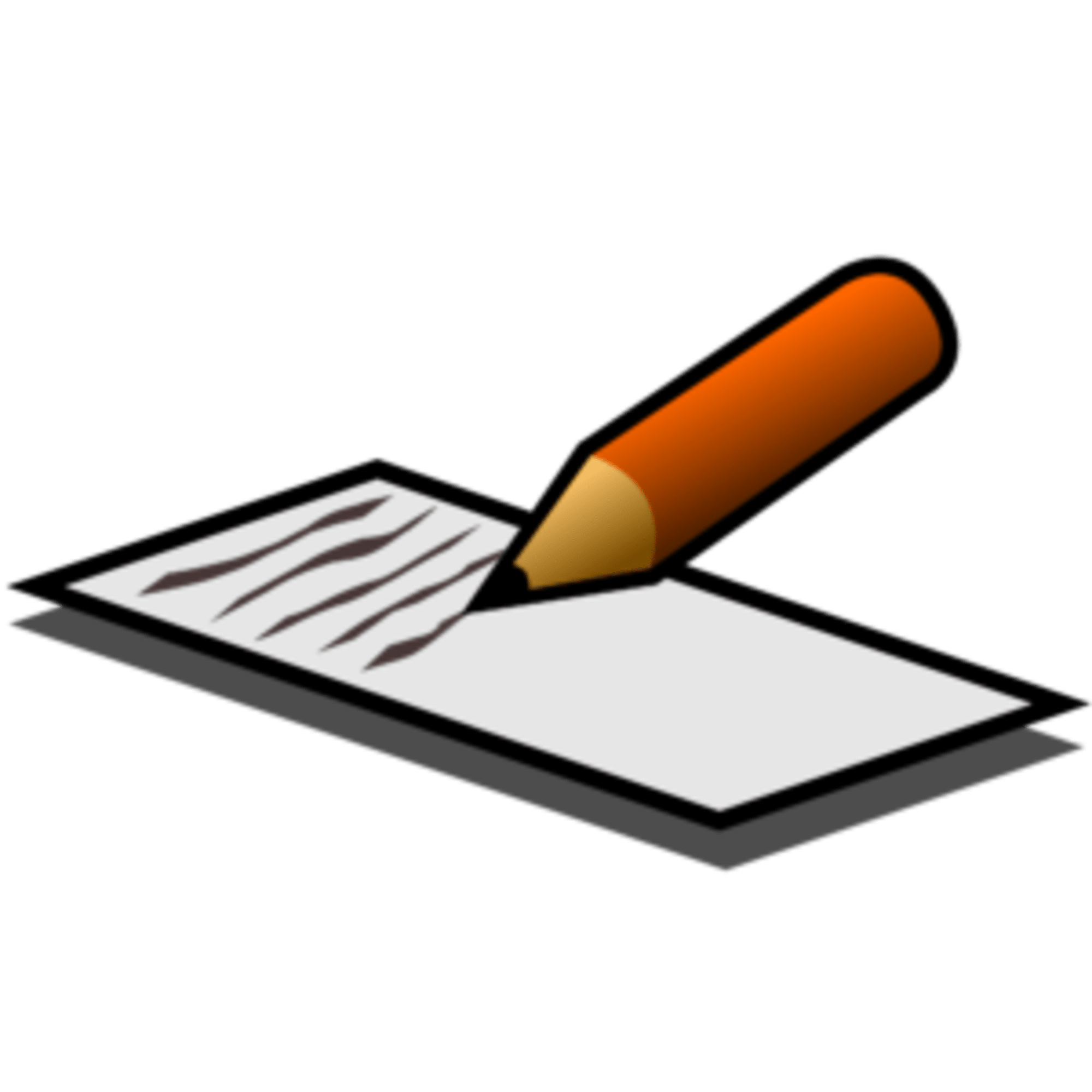 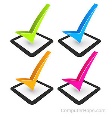 WordFridayMondayTuesdayWednesdayThursdaygoatboatthroatmoatroasttoastfloatsaidtomy